Inschrijfformulier 1000 MOOIE MIJLEN                                       
Wij gaan mee en vertrekken op zaterdag, 13 mei 2017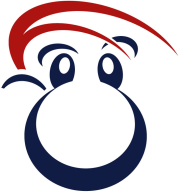 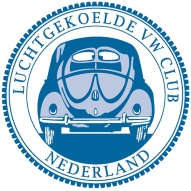 MET BLOKLETTERS EN OVEREENKOMSTIG PASPOORT/ID-KAART INVULLEN* = doorhalen wat niet van toepassing is.Per omgaande, doch uiterlijk 15 januari 2017 (sluitingsdatum) opsturen of e-mailen naar:European Oldtimer Tours - Rotterdamseweg 191 - 3332 AH ZWIJNDRECHT – NederlandTelefoon +31(0)786198525 - E-mail info@oldtimertours.nl - www.oldtimertours.nl…………………………………………………………………….			                   …………………………………………………………………….Datum									        Handtekening AanmelderDoor het plaatsen van uw handtekening gaat u akkoord met de consumentenvoorwaarden van het ANVR. 
Deze voorwaarden zijn te vinden op de ANVR-website. Een geprinte versie kan op uw verzoek worden toegezonden. AANMELDER De heer / Mevrouw *2e PERSOON De heer / Mevrouw *Voorletters 1e Voornaam voluitAchternaamGeboortedatumNationaliteitStraatStraatPostcodePostcodeWoonplaatsWoonplaatsLandLand Thuis Mobiel Thuisblijvers E-mailVOERTUIGGEGEVENSVOERTUIGGEGEVENSVOERTUIGGEGEVENSVOERTUIGGEGEVENSMerk                                  TypeBouwjaarKentekenLengte(cm)  Lengte(cm)  Hoogte(cm)Hoogte(cm)Let op: Indien bovenstaande namen niet conform het paspoort/ID-kaart kan dit tijdens de toertocht problemen opleveren. Het is van groot belang om de juiste namen in te vullen.Let op: Indien bovenstaande namen niet conform het paspoort/ID-kaart kan dit tijdens de toertocht problemen opleveren. Het is van groot belang om de juiste namen in te vullen.Let op: Indien bovenstaande namen niet conform het paspoort/ID-kaart kan dit tijdens de toertocht problemen opleveren. Het is van groot belang om de juiste namen in te vullen.Let op: Indien bovenstaande namen niet conform het paspoort/ID-kaart kan dit tijdens de toertocht problemen opleveren. Het is van groot belang om de juiste namen in te vullen.U wenstU wenstAANMELDER2e PERSOONAnnuleringsrisicoverzekering ¹Annuleringsrisicoverzekering ¹JA / NEEN *JA / NEEN *Reisverzekering ¹Reisverzekering ¹JA / NEEN * JA / NEEN * ¹ Wij nemen contact met u op indien u een verzekering wenst.¹ Wij nemen contact met u op indien u een verzekering wenst.¹ Wij nemen contact met u op indien u een verzekering wenst.¹ Wij nemen contact met u op indien u een verzekering wenst.PreferentiesPreferentiesAANMELDER2e PERSOONDieet, zie bijzonderhedenDieet, zie bijzonderhedenJA / NEEN *JA / NEEN *Kamer met gescheiden beddenKamer met gescheiden beddenJA / NEEN *JA / NEEN *AllergiekamerAllergiekamerJA / NEEN *JA / NEEN *U neemt deel aan tourtocht 1000 MOOIE MIJLEN en maakt gebruik van            HOTEL / CAMPING*Reissom per persoon € 1.295,00 (hotelreis) – Reissom per equipe van 2 personen € 695,- (campingreis)U neemt deel aan tourtocht 1000 MOOIE MIJLEN en maakt gebruik van            HOTEL / CAMPING*Reissom per persoon € 1.295,00 (hotelreis) – Reissom per equipe van 2 personen € 695,- (campingreis)U neemt deel aan tourtocht 1000 MOOIE MIJLEN en maakt gebruik van            HOTEL / CAMPING*Reissom per persoon € 1.295,00 (hotelreis) – Reissom per equipe van 2 personen € 695,- (campingreis)U neemt deel aan tourtocht 1000 MOOIE MIJLEN en maakt gebruik van            HOTEL / CAMPING*Reissom per persoon € 1.295,00 (hotelreis) – Reissom per equipe van 2 personen € 695,- (campingreis)Toeslagen per persoon- 1-persoonskamer JA / NEEN *op aanvraagEénmalige toeslagen- verplichte bijdrage Stichting Calamiteitenfonds Reizen- verplichte bijdrage Stichting Calamiteitenfonds Reizen€ 2,50 BijzonderhedenMeerdere personen op een 2e formulier aanmelden. Speciale wensen kunt u onder bijzonderheden vermelden. Meerdere personen op een 2e formulier aanmelden. Speciale wensen kunt u onder bijzonderheden vermelden. Meerdere personen op een 2e formulier aanmelden. Speciale wensen kunt u onder bijzonderheden vermelden. Meerdere personen op een 2e formulier aanmelden. Speciale wensen kunt u onder bijzonderheden vermelden. 